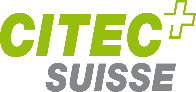 							CITEC Suisse							Bahnhofstrasse 86							Postfach 							5001 Aarau							info@citec-suisse.ch / F 062 297 11 88Demande „Permis d’élève pour les contrôles des appareils de             protection des eaux“_______________________________________________________________________Veuillez écrire lisiblement et en caractères d’imprimerie :Nom			_______________________________________________________Prénom		_______________________________________________________Adresse		_______________________________________________________Date de naissance	_____________________________  Lieu d‘origine/canton	_______________________________________________________Formation		_______________________________________________________Employer		_______________________________________________________			_______________________________________________________			NPA _______	Localité _____________________________________			Tél. Prof.  _________________Mail ____________________Activ en secteur desappareils de protec.Dès			_______________________________Responsable (Nom)	_______________________________ (possède le brevet fédéral)ou une attestion de cours d’un fabricant d‘appareil.Veuillez ajouter une photo. Lieu et date :				Tampon et signature valable de l’entreprise :